Ohio State UniversityWar Games ARDesign DocumentYanbo Du, Jonathan Reed, Zhen Tian, Timothy WilliamsContents1. Introduction2. Game Mechanics & Related User Interfaces	2.1. Commander System		2.1.1. World Map Menu   	2.1.2. Campaign Menu   	2.1.3. Army Selection Menu   	2.1.4. Upgrade Menu2.2. Battle Settings   	 2.2.1. Scene Setup   	 2.2.2. Resource   	 2.2.3. Towers   	 2.2.4. Units   	 2.2.5. Spells   	 2.2.6. Player Unit Spawning   	 2.2.7. Champion System   	 2.2.8. Victory3. Game Level Design4. Miscellaneous User interfaces4.1. Logo4.2. Main Menu4.3. Pause Menus4.4. Settings Menu5. Game State Diagram6. Development Progress	6.1. Timebox 1 Goals6.2. Timebox 2 Goals6.3. Timebox 3 Goals6.4. Timebox 4 (Base game mechanics) Goals6.5. Timebox 5 (Advanced game mechanics) Goals6.6. Timebox 6 Goals6.7. Timebox 7 Goals7. Appendix: Resources	7.1. User Interface7.2. Models7.3. Graphics7.4. Particles1. IntroductionThe game wAR is a single player AR mobile tower rush game on the IOS platform. The player has the control of the battlefield and the main goal is to destroy the base of the enemy team. The player will gain gold when the team destroy towers or kill the enemy and cost gold when he/she decides to spawn new units or purchase spell. Our focus is on short games, under 5-10 minutes. Clash Royale is the main inspiration for the game.wAR leverages the power of Unity & Apple’s ARKit 2 to bring an augmented-reality epic battle experience to iOS. At its core, wAR is a strategy game, taking inspiration from classic Warcraft III custom games, however this time, the experience is brought to your real world environment. wAR is a reverse tower defense, where the goal is to spawn in units in an effort to destroy the enemy team’s base. wAR includes multiple different unit combinations across five different levels, intertwined with a progression system and simple tech tree.2. Game Mechanics & Related User Interfaces2.1. Commander System2.1.1. World Map Menu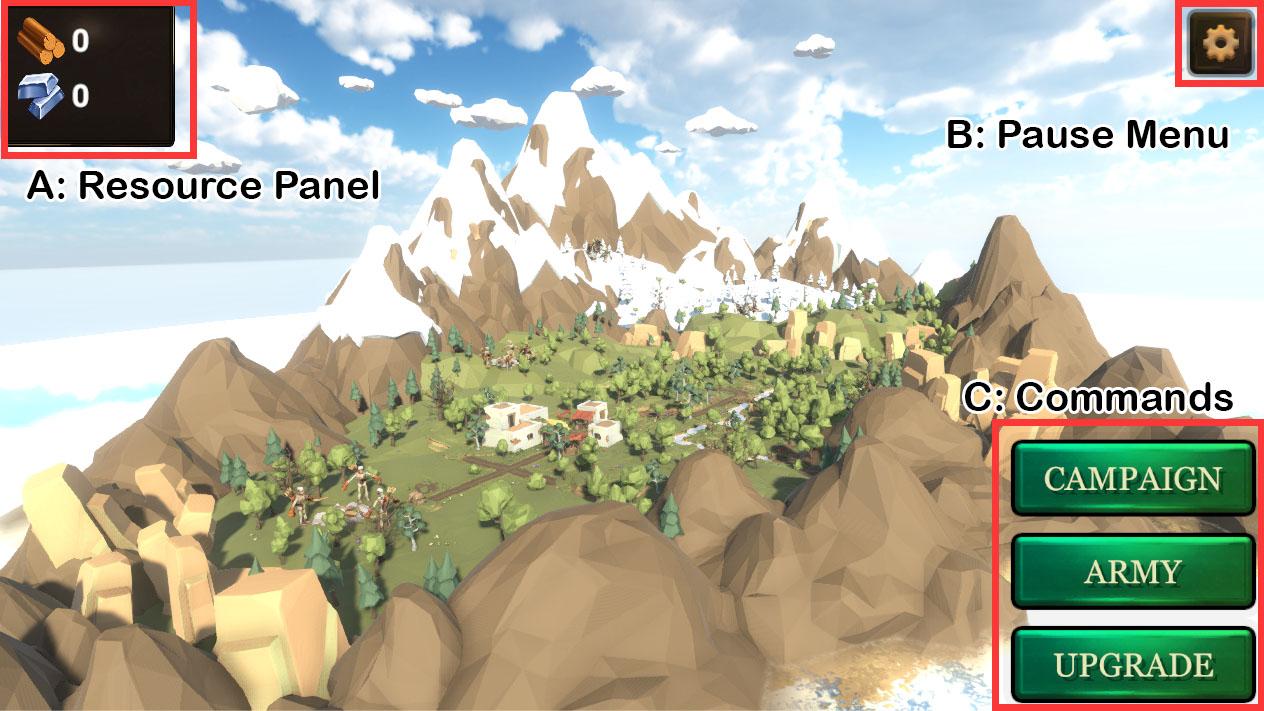 Figure 1. The World Map Menu (the Artemis Isle)The World Map Menu is the main command room of the Commander System.A is the Resource Panel:There are 2 types of resources: the lumber and the iron.Lumber is rich on the Artemis IsleIron is relatively scarce and hard to collectPlayer must beat the outposts on the world map to collect resourcesEach outpost provides different amount of resources. The amount of resource of each outpost is based on the difficulty and the geographic location.Resources can be used to upgrade units.B is the Pause Menu. The Pause Menu allows the player to change the game settings and return to the main menu.C is the Commands. These are the buttons that allows player to select battles, change the composition of the army, and upgrade their units.2.1.2. Campaign Menu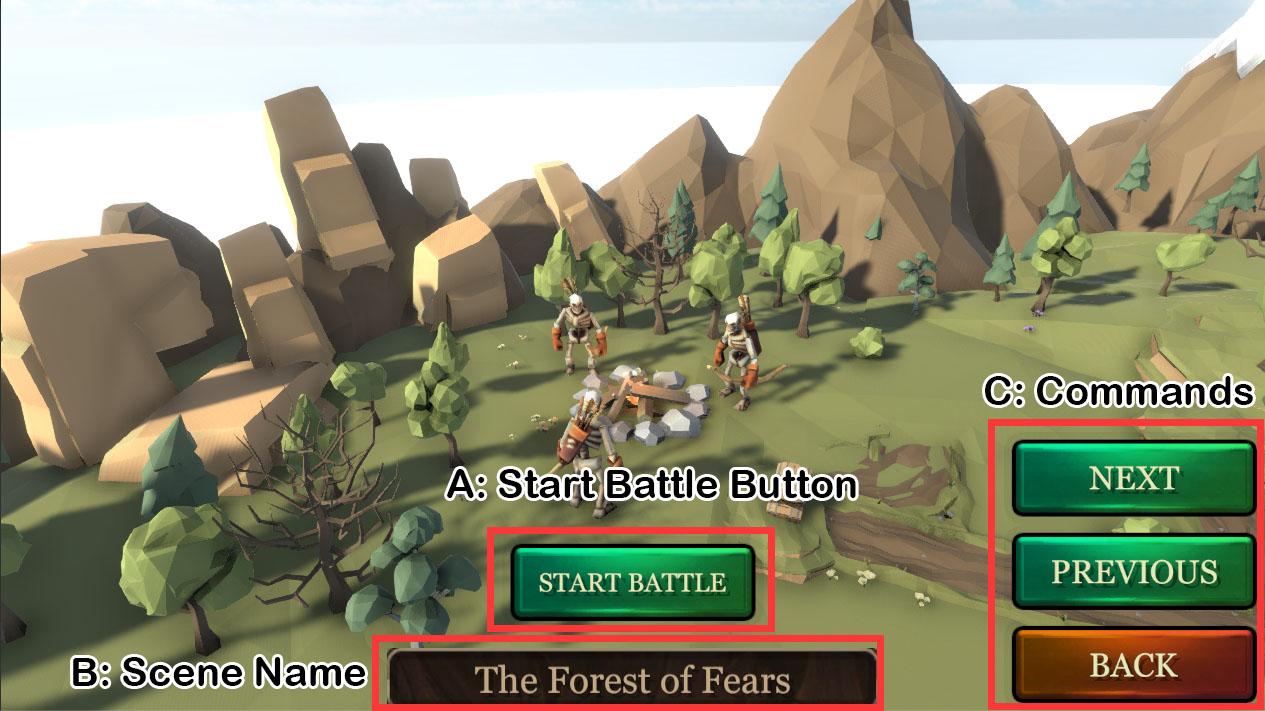 Figure 2. Campaign Menu - Unlocked Battle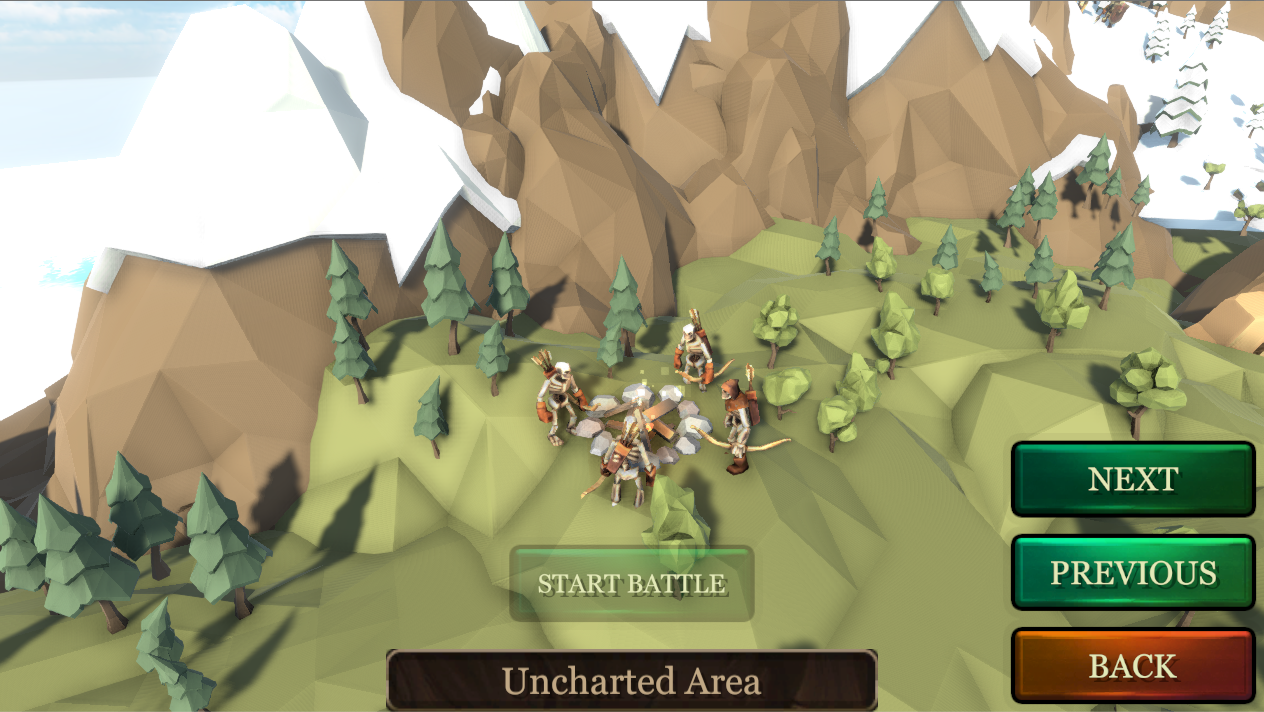 Figure 3: Campaign Menu - Uncharted AreaThe Figure 2 shows the Campaign Menu user interface. The Campaign Menu allows the players to select the battle they want to fight.A is the Start Battle button, and B is the Name of the Scene. Figure 2: When the current battle is unlocked, then the Start Battle button is interactable, and the name tag shows the name of the current scene.Figure 3: When the current battle is locked, the Start Battle button is not interactable, and the name tag shows “Uncharted Area”.C is the Commands. Next and Previous buttons allow player to go to the next or the last battle.Back button allows player to go back to the World Map Menu.2.1.3. Army Selection Menu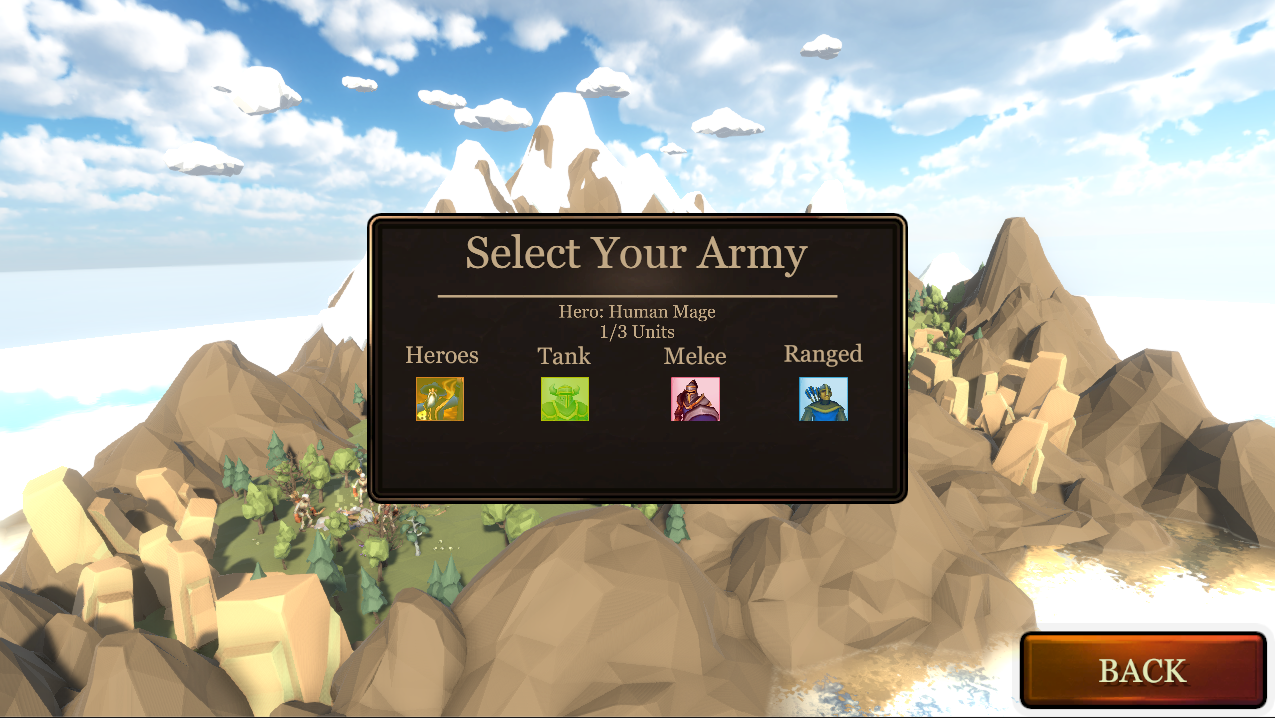 Figure 4: Army Selection MenuThe Army Selection Menu allows players to select the Hero and regular units they want to use in battles.Hero unit is a very powerful unit.Only one hero can be used in a battle.Every hero unit has its own spell. For instance, a Human Mage can cast Fireball spell.The Human Mage is the very first hero player can use in the battle. More heroes can be unlocked by beating the levels.Regular units:Player can select at most 3 regular units in one battle.Although there are 3 types of units (tanks, melee and range), players can select more than one units from the same type (For instance, a player can use both the human and undead archer in a battle).As shown in the Figure 4, the portrait of the selected unit turns to green.2.1.4. Upgrade Menu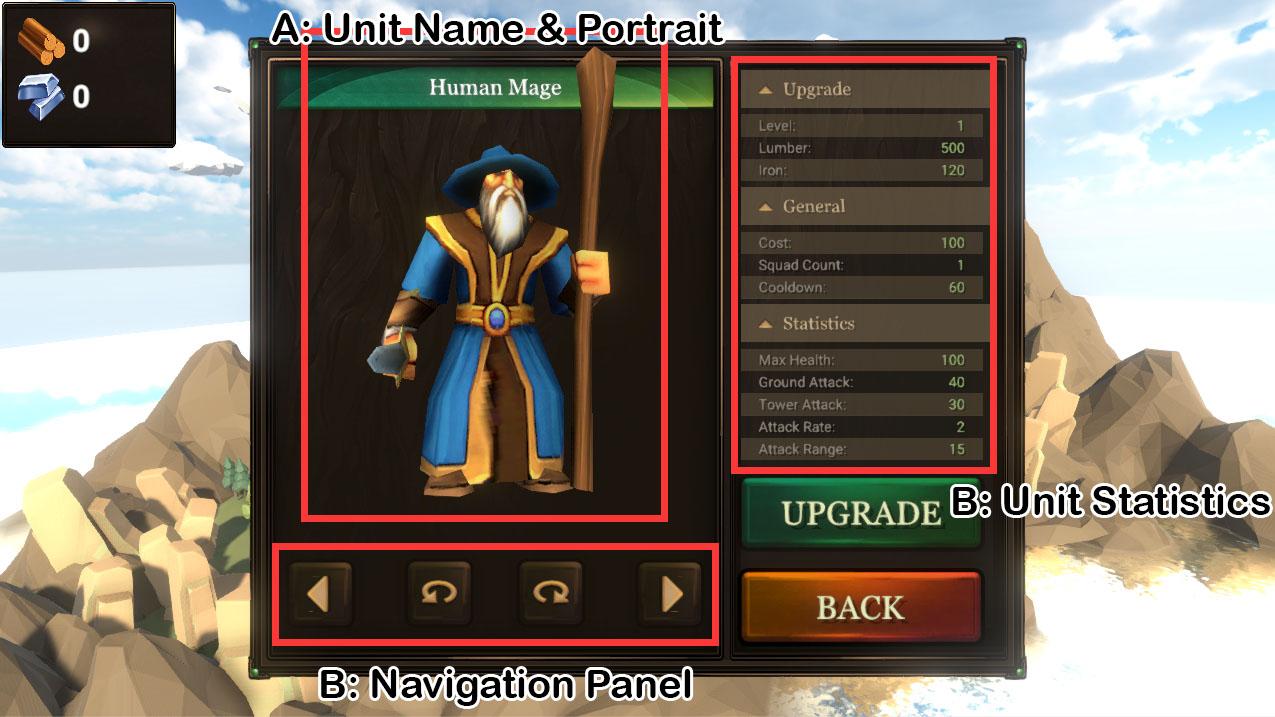 Figure 5: Upgrade MenuUpgrade Menu allows the players to upgrade their units.A shows the name and the portrait of the current unit.B is the Navigation Panel which allows the player to select the next/previous unit and rotate the unit model.C is the Unit Statistics Panel. Upgrade Pane:Level: current level of the selected unit. Max level is 10.Lumber & Iron: the resources required to upgrade this unit.General:Cost: the purchase cost of the unit in a battle.Squad Count: the number of units spawned Cooldown: the spawn cooldown timeStatistics: basic statistics of the selected unit. 2.2. Battle Settings2.2.1. Scene Setup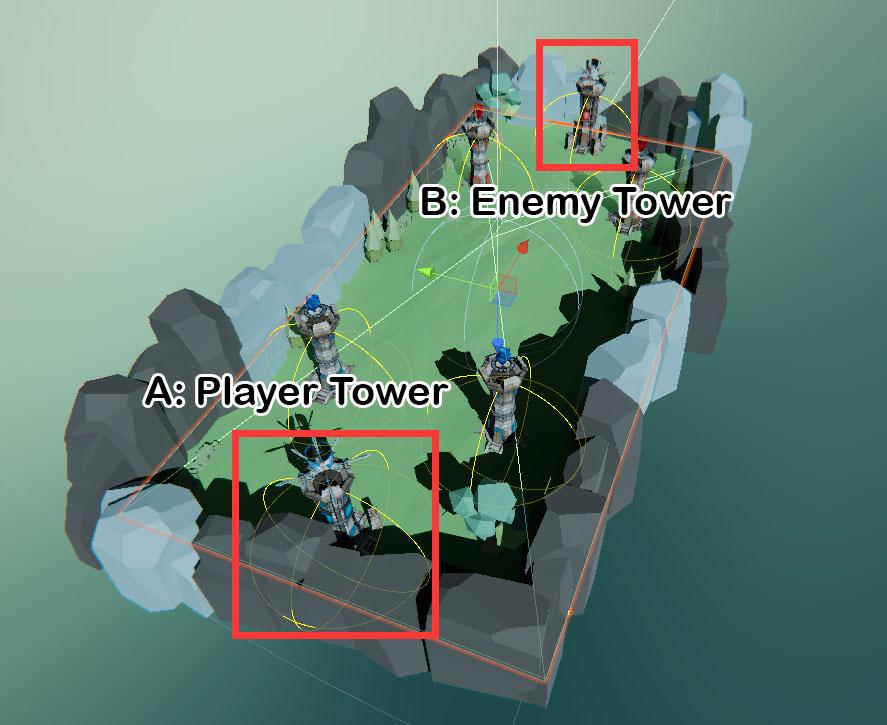 Figure 6: Scene SetupLevels are split up into two sides, one for the player and one for the enemyLevel terrain is designed so that there are 3 lanes which units must walk along to reach opponent’s towers.Along these lanes are the regular towers which must be destroyed to access the enemy baseTowers:Base towers for the player and enemy are always located at the end of each side of the battlefield (shown in the red squares in Figure 6).Both player and the enemy have 2 regular towers. Enemy towers can spawn undead units, player’s towers cannot.Rocks & Transparent Bounds:Rocks are placed at the edge of the battlefield so the units cannot get out of the scene.6 Transparent Bound Walls cover the entire scene so that the unit will not fly out of the scene when the Bomb spell is used.Level asset is created for defining how much gold players start within this level and the level prefab to spawn for a level2.2.2. Resource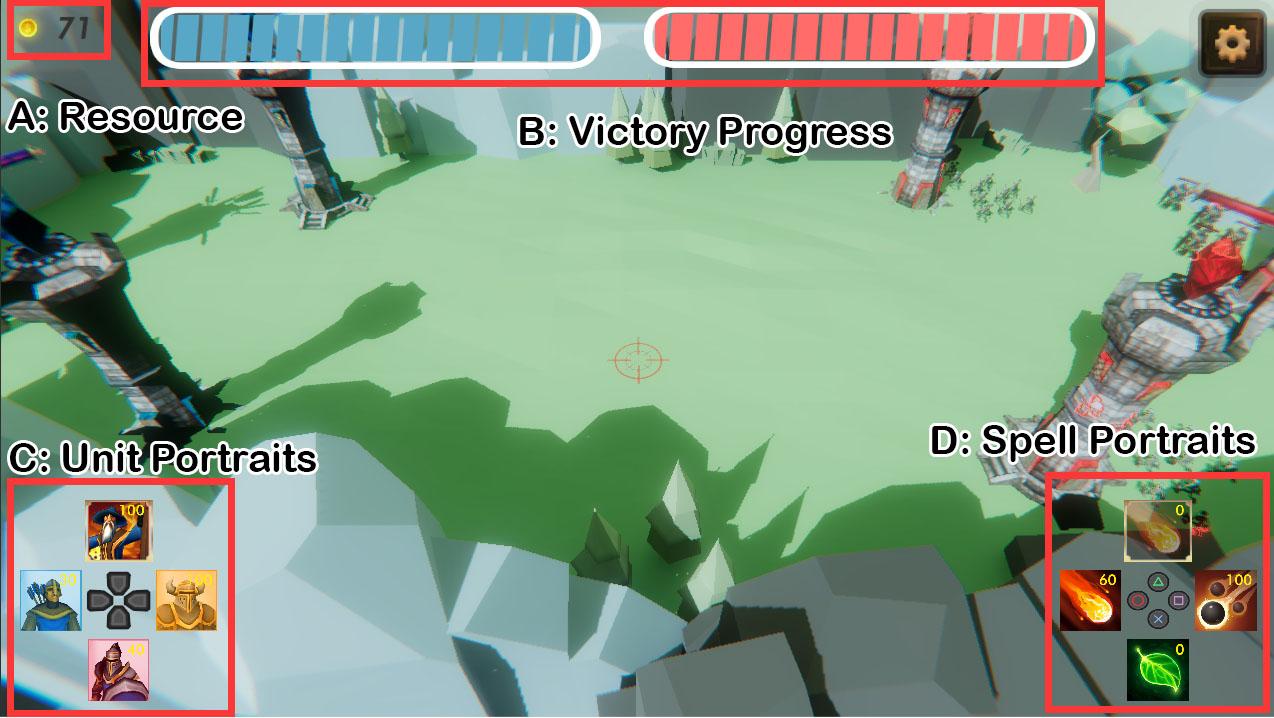 Figure 6: Battle User InterfacePlayers use Gold (Figure 6: top left corner) resource to purchase either squads or player spells.Gold is gained passively over time from player towersBase Tower: 5 gold/s Regular Tower: 3 gold/sWhen a player tower is destroyed, it no longer provides gold to the playerGold can also gain from killing enemy units or destroying enemy towersKilling enemy units: reward is based on unit Undead Melee death reward: 1 goldUndead Tank death reward: 5 goldDestroying enemy tower: 50 gold2.2.3. TowersTowers are manually placed along the lanes for both player and enemy in the editor when designing the levelEvery player tower provides a certain amount of gold every secondThis is set in the tower object editor inspectorWhen a tower is destroyed, it no longer provides that gold to the player.All towers can be destroyed, which allows the units to progress further along that laneAll towers attack nearby units of the opposing teamEnemy towers are pre-programmed to spawn squads at set time intervalsThis programming is set up in the editor inspector of the towerEditor will setup unit prefab to spawn, number of units to spawn in a squad for that prefab, and time interval to spawn units atUnits spawn around towerEnemy towers do not gain gold for the enemyAs time progresses, enemy towers spawn units with higher statsAs time progresses, enemy towers spawn units at faster intervalsTower statistics settings:Team: the team that this spawned tower will belong to. Team One is Player, Team Two is Enemy.Tower Type: the tower type that will spawn, base/regular tower.Max Health: starting health of this tower.Attack Range: attacking radius of this tower in meters from the edge of the model.Ground Attack Damage: damage this tower deals with each attack to other ground units.Attack Rate: delay between attacks this tower can make, in seconds.Gold Rate (Player Tower Only): amount of gold per second this tower gives the player.Death Reward (Enemy Tower Only): amount of gold the opposing team gets when this tower is destroyed.Spawn Waves (Enemy Tower Only):Unit Level: level of the unit that spawns with this wave.Unit Race: race of the unit that spawns with this wave.Unit Type: type of the unit that spawns with this wave.Squad Count: number of units to spawn each wave.Spawn Start Delay: time in seconds to wait before spawning the first wave.Spawn Interval: time in seconds between each wave is spawned.2.2.4. UnitsUnit statistics settings:Upgrading Resources:Lumber: the lumber required for upgrading the unitLumber Modifier: the growth coefficient of lumber requirement. For instance, assume a unit requires 500 lumber to upgrade at level 1, if lumber modifier is 5, then it needs 2500 lumber to upgrade at level 9.Iron:  the iron required for upgrading the unitIron Modifier: the growth coefficient of iron requirement. Purchasing:Purchase Cost: cost of purchasing a squad of this unit in gold.Squad Count: the number of units in a single squad of this unit.Purchase Cooldown: the time in seconds player must wait after purchasing a squad of units before purchasing another.Unit Stats:Max Health: starting health of this unit.Max Health Modifier: the growth coefficient of Max Health.Ground Attack Damage: damage this unit deals with each attack to other ground units.Ground Attack Damage Modifier: the growth coefficient of Ground Attack Damage.Tower Attack Damage: damage this unit deals with each attack to towers and buildings.Tower Attack Damage Modifier: the growth coefficient of Tower Attack Damage.Attack Rate: delay between attacks this unit can make, in seconds.Attack Rate Modifier: the growth coefficient of Attack Rate.Attack Range: attacking radius of this tower in meters from the edge of the model.Attack Range Modifier: the growth coefficient of Attack Range.Death Reward: amount of gold this unit gives the opposing team when it dies.Max Target Of: maximum number of enemies which can have this unit as a target at the one time.Unit resources & purchasing statisticsUnit general statisticsHeroes:Potential “Super” unit you can purchaseHero costs a lotHero has special ability they can use at a regular interval2.2.5. SpellsTapping a player spell icon on the UI (Figure 6, D: Spell Portraits) spends gold to spawn the spell at the current reticle locationSpell statistics settings:Spell Purchasing:Purchase Cost: cost of purchasing this spell in gold.Purchase Cooldown: the time in seconds player must wait after purchasing this spell before purchasing another.Spel Statistics:Spell Radius: radius this spell effects in metersMax Duration: time in seconds spell is removed. 0 means spell will be removed immediately after casting.Effect All Teams: should this spell effect both teams?Spell Damage: total damage the spell does over its entire duration.Explosion Force (Bomb Spell): force explosion applies to units in radius.Upwards Explosion Modifier (Bomb Spell): modifier to explosion force to make it seem to lift object more.2.2.6. Player Unit SpawningTapping a unit portrait on the UI spends gold to spawn a squad of those units at the current reticle locationIf the player does not have enough gold, or the unit type is on cooldown, the portrait is grayEvery time the player spawns a unit, that portrait goes on “Cooldown”When units are spawned, they choose the “Lane” closest to them and then target the enemy or tower which is furthest (towards players side) along the laneAs units kill enemies in the lane, they move further down the lane to the next closest enemy or tower2.2.7. Champion System If a unit kills a certain amount of enemy units, it will be promoted and become more powerfulAll modifiers are applied to the base stat, so level 3 saying 50% means that the base value of that stat is multiplied by 1.5Gives incentive for players to heal units and keep them alive over the course of the gameMAX unit level is 32.2.8. VictoryAs shown in the Figure 6, B is the Victory Progress.Blue is player, Red is enemy.Victory progress is calculated based on the current health of all three towers.More specifically, it is based on the overall health percentage (OHP) and the base tower health percentage (BHP).If OHP > BHP, then victory progress = OHPIf BHP > OHP, then victory progress = BHPThe player has a Base Tower which they must defendBase towers are placed at the left and right ends on the battlefieldThe goal of the game is to destroy the base tower on the enemy teamIf the player’s base tower health reaches 0 the player losesIf the enemy’s base tower health reached 0 the player wins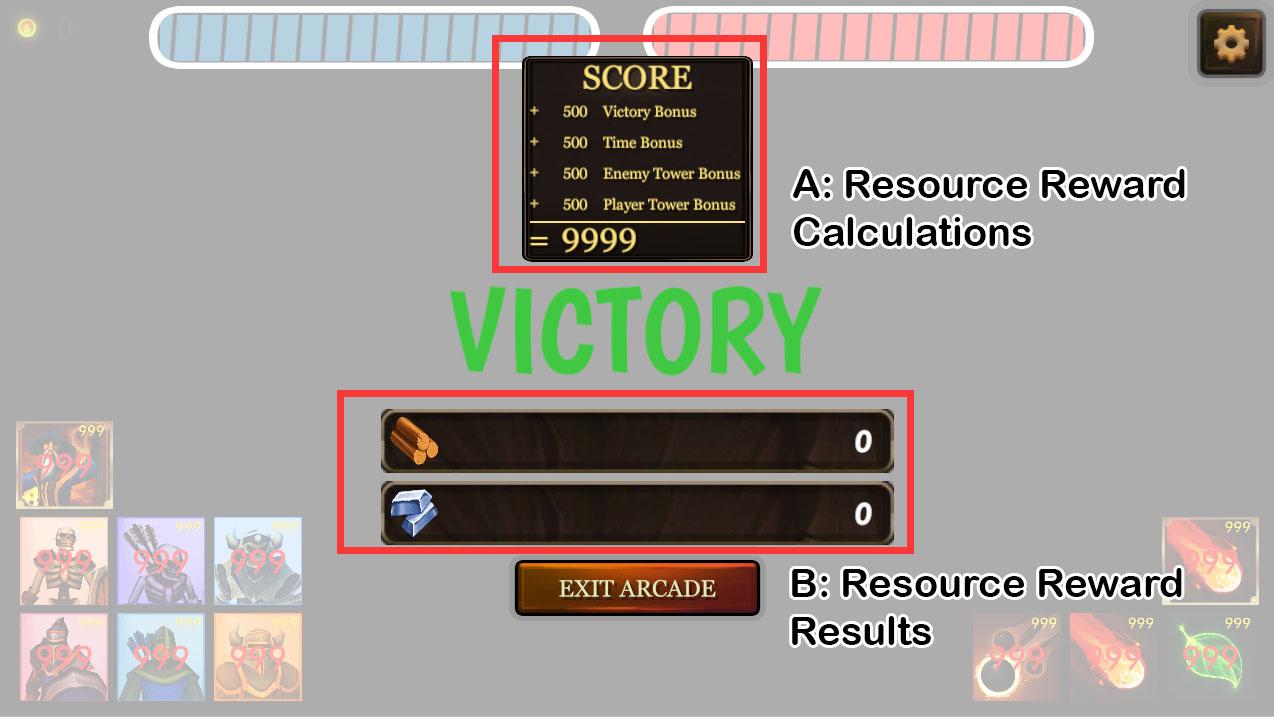 Figure 7: Resource RewardsPlayers can gain resource rewards (Lumber and Iron) when they win the battle.The reward calculation is based on:Base Victory Reward: the basic reward player can obtain from winning a battle.Tower Health Reward: the reward that calculated based on the tower progress player’s team. Tower Health Reward = Player Tower Progress * Tower Reward Modifier Tower Reward Modifier is set by developer.3. Game Level DesignThere are 5 levels in the Beta version:1 - The Forest of Fears2 - Highland3 - Dark Wood4 - Frozen Village5 - Ice HillsEach level has different tower settings as well as enemy spawning waves.Tower settings:Spawn Waves:4. Miscellaneous User interfaces4.1. Logo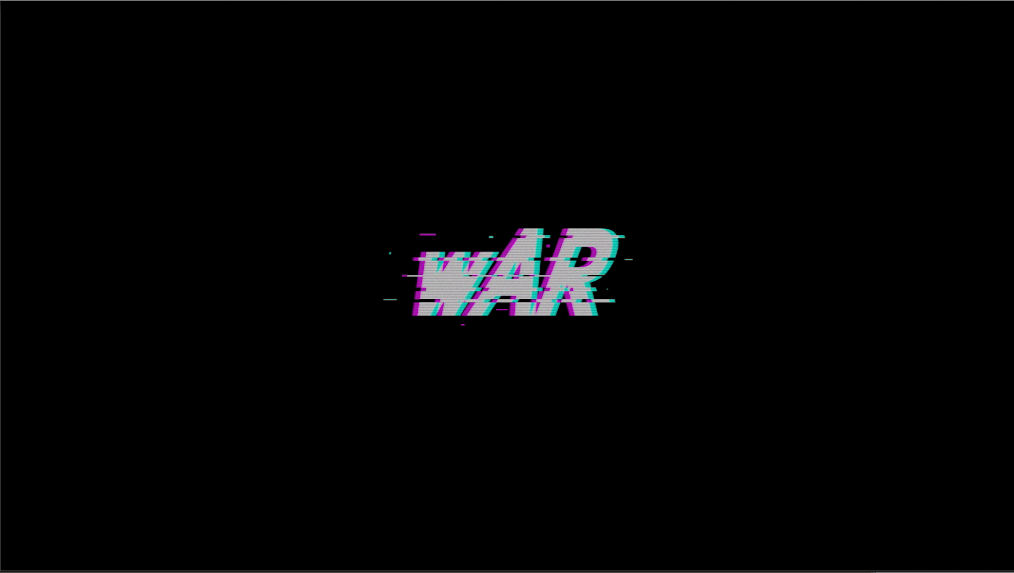 Figure 8: LogoLogo Page shows the War-Game-AR game logo.The logo is an animation made with Adobe After Effect.4.2. Main Menu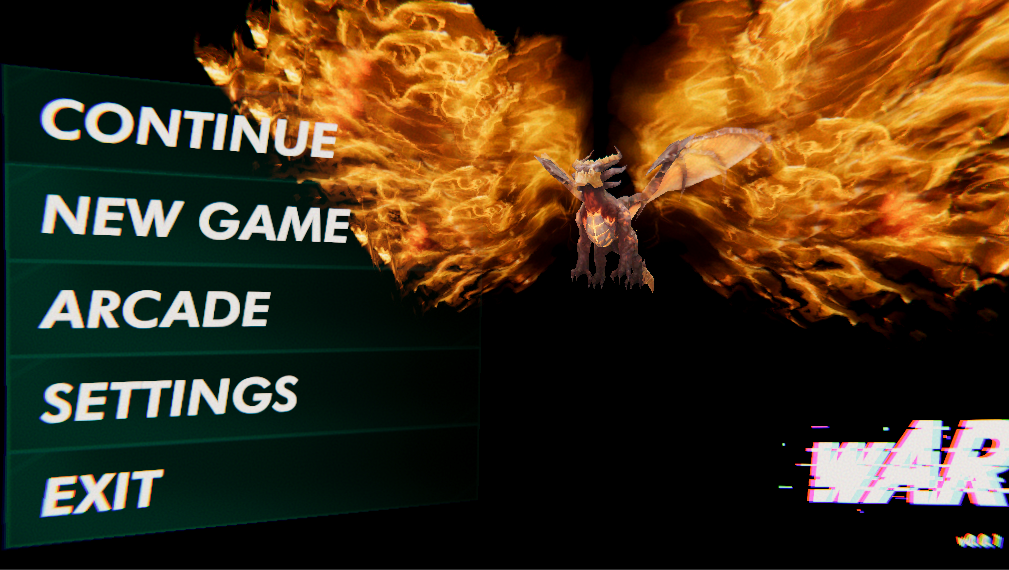 Figure 9: Main MenuThe Main Menu allows players to continue their adventures, start a new story, go to arcade mode, change game settings, or quit the game.Continu:All player’s progress data (such as unlocked levels, unit levels, resources) are saved automatically during the gameplay, players do not need to save their progress themselves.Players can only have one saved file at the same time.New Game:Player can start a new story here.If there exists a saved file, the player must decide whether to overwrite the existing saved file.Arade:Arcade mode is the endless mode which allows players to fight the battles until they lose the game.The highest score will be recorded and will be displayed to all players.The score is based on (Figure 7 - A):Victory Bonus: based on the battles the player winsTime Bonus: based on the time the player spent on this battle. The shorter the time is, the higher the score will be.Enemy Tower Bonus: based on the enemy tower destroyed by the player.Player Tower Bonus: based on the player tower remaining on the battlefield in each level.Settings: the player can change the audio settings here.Exit: player can quit the game here.4.3. Pause Menus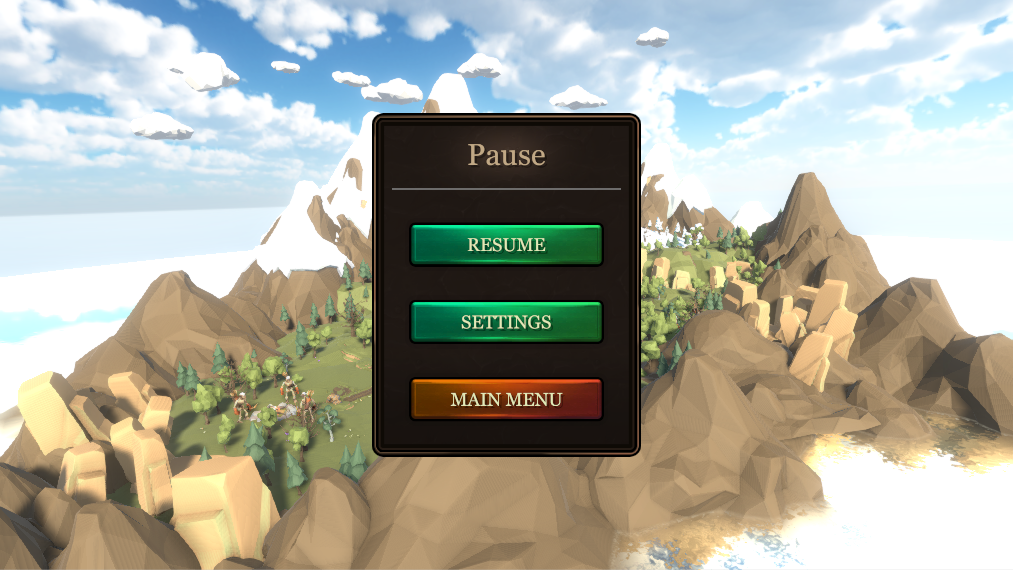 Figure 10: World Map Pause Menu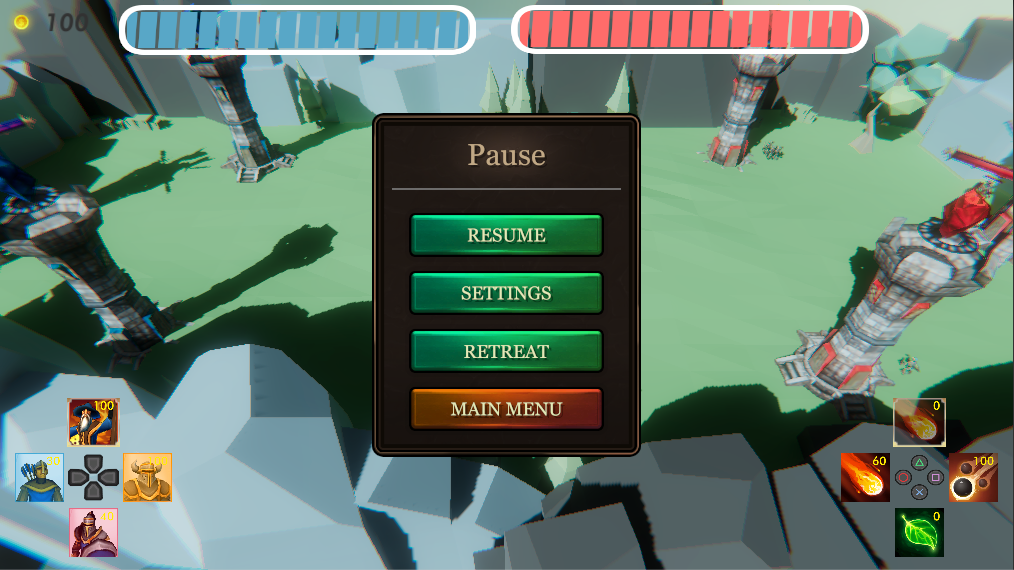 Figure 11: Battle Pause MenuFigure 10 shows the pause menu in the world map.This pause menu allows player to change game settings, and return to the main menuFigure 11 shows the pause menu in the battle.It is similar to the pause menu in the world map.Retreat command allows player to return to the world map.4.4. Settings Menu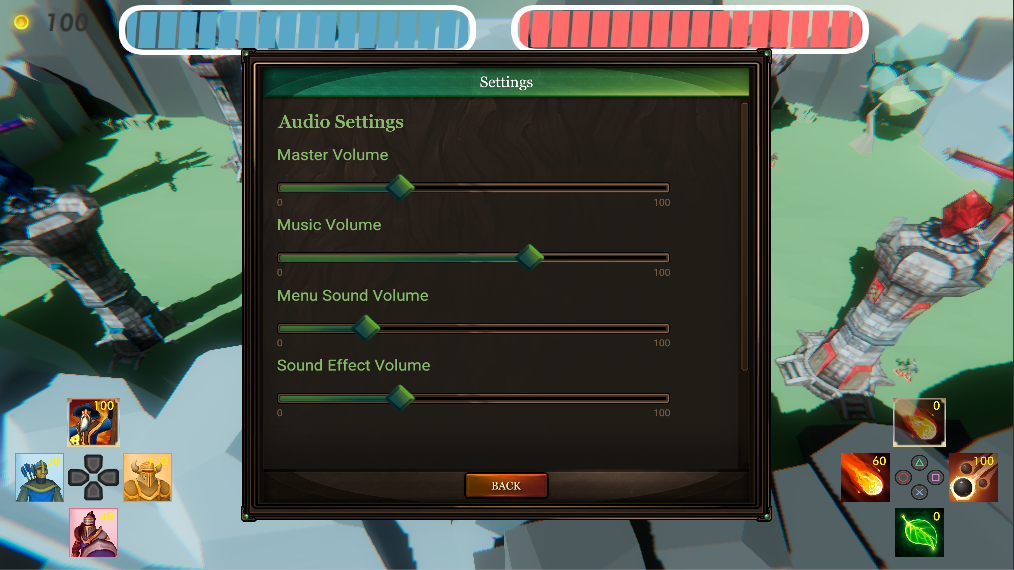 Figure 12: Settings MenuPlayer can change the Audio Settings in the settings menu:Master Volume: the audio volume that applies to all soundsMusic Volume: the background music volumeMenu Sound Volume: the sound volume when interacting with menusSound Effect Volume: the volume of all sound effects in the game, for instance, the attack sounds.5. Game State Diagram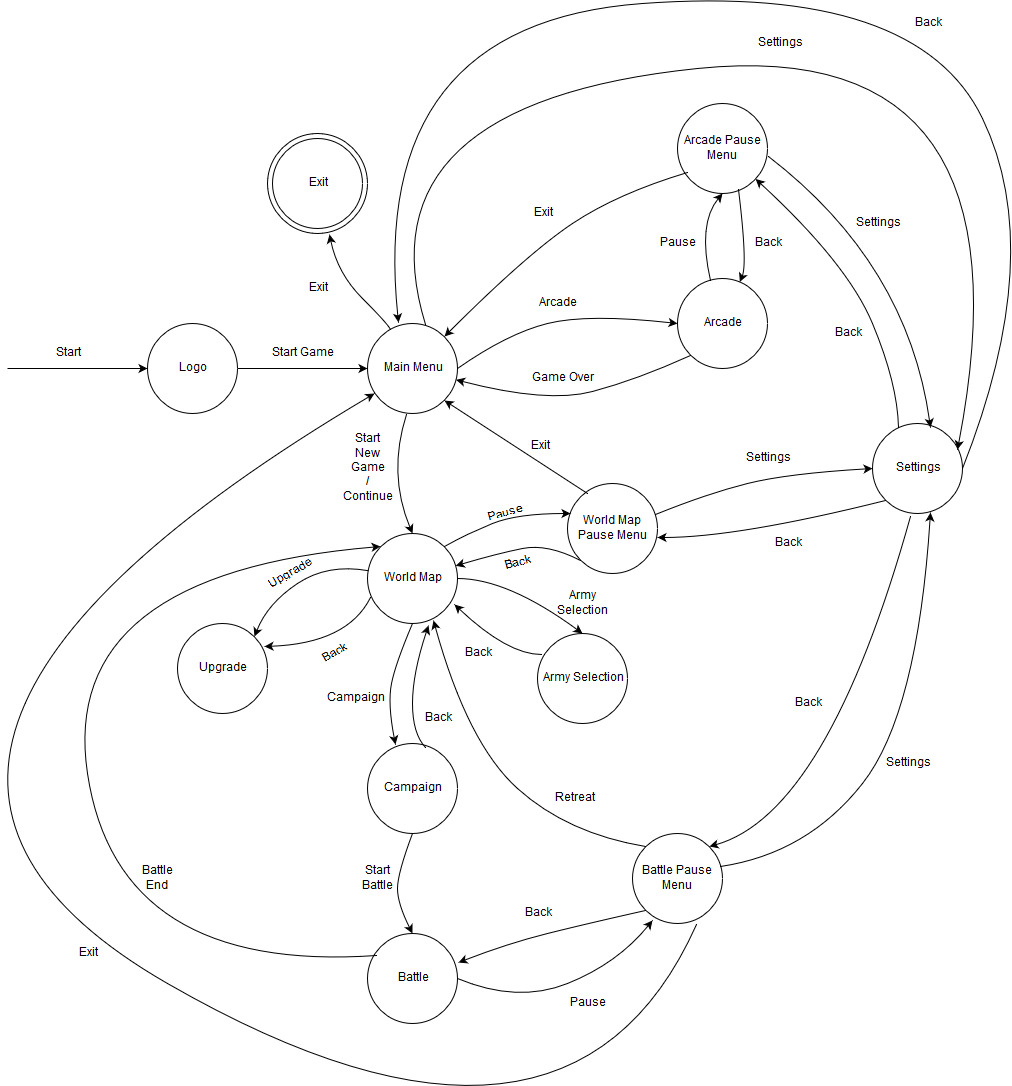 6. Development Progress6.1. Timebox 1 Goals:Complete PONG gameDo research on war simulator gamesComplete basic game designComplete presentation slides6.2. Timebox 2 Goals:JON:Spawning of goal circle in middle of sceneReticle for what phone is currently pointing atScene scale managerChenzhang/Zhen:AI navigates to nearest objective when spawnedAI attacks nearest enemy unit within attack range, no priority.Squads can keep track of health and dieDamage unit type (no models or animation, no specific AI)Yanbo/Zhen:UI counter at top for goal progressUI counter for life spiritsPassive life spirit generationAbility to spend life spirits on squadsSingle squad portrait you can click to spawn squadGoes gray if not enough life spirits to purchase quadTapping portrait spawns squad at current reticle locationSquads can be spawned anywhere, even in goalBasic music for gameBasic menu musicUpdated main menuNetwork lobby menuVictory screenWrite game design doc for two races, maybe some back story to help design?Write game design doc for the basics of all 6 unit typesTIM:Basic networkingLobbyWorld syncSquad spawningSquad deathGoal percent updatesWinning/game endScene loader/manager6.3. Timebox 3 Goals:Resource ManagerGold UI Sprite and text (Zhen)Updates with current player gold count periodically (Zhen)Ability to spend gold (Chenzhang)Ability to gain gold over time (Chenzhang)Function to gain gold (Chenzhang)Level prefab systemSpawn point class that can be placed on terrain to spawn object at that point. (Jon)Spawn point editor visual (Jon)Level asset which points to prefab and attributes for levelStarting currency (Jon)1st LevelCreate level prefab with tower spawn points, base spawn points (Jon)Setup spawn intervals for each enemy tower (Jon)Add terrain texture to 1st level and setup colliders for lanes (Jon)TowersFind “Base” tower 3D model (Yanbo)Find “Spawner” tower 3D model (Yanbo)Find particle effect/animation for tower attacks (Yanbo)Red texture for enemy towers like clash royale (Yanbo)Blue texture for ally textures like clash royale (Yanbo)Set up enemy “Spawner” tower prefabHas 3D model (Jon)Visual effect so user knows it is enemy (Jon)Has enemy tower class (Jon)Set up player “Spawner” tower prefabHas 3D model (Jon)Visual effect so user knows it is player (Jon)Has player tower class (Jon)6.4. Timebox 4 (Base game mechanics) Goals: Design Doc:Create table of stats for towers, similar to unit table (Zhen)Create table of stats for spells, similar to unit table (Zhen)ScriptingAll towers: Registers with object manager so it knows position along lane (Tim)Attack range (Tim)Attack damage (Tim)Attack speed (Tim)Health (Tim)Dies when HP reaches 0 (Tim)Tower model disappears (Tim)De-registers from object manager so units know they can progress along lane (Tim)Updates victory UI with progress for team (Tim)Attacks units of opposing team when within range (Tim)“Base” tower classSends event to victory manager when destroyed (Tim)“Player” tower classProvides gold every second (Tim)“Enemy” tower class (without time scaling)Can specify prefabs to spawn, number of units that spawn for each prefab, and time interval squads are spawned at for each prefab (Tim)When destroyed gives boost of gold (Tim)Victory ManagerUI for player base tower health (Yanbo)UI for enemy base tower health (Yanbo)Player wins when enemy base health points reach 0 (Chenzhang)Enemy wins when player base health points reach 0 (Chenzhang)On Game Ended:Game pauses (Chenzhang)Text shows who won (Chenzhang)Simple button prompt user to return to menu or exit game (Chenzhang)Unit spawning (Without cooldown)UIFind 4 human portrait art assets (Yanbo)Setup UI with 4 portraits (Jon)ScriptingTurns portrait gray when player lacks gold (Jon)Tapping a portrait spawns unit squad in the scene for gold (Jon)Unit AI:Create unit type enum (Tim)Add “Lane” logic (Tim)When a unit is spawned, they select the lane nearest to them (Tim)Units select enemy/tower furthest along lane to attack (Tim)Units can attack towers (Tim)When enemy unit dies, gives gold to player (Tim)Object manager:Can be used to locate tower/unit furthest along lane for either team (Tim)Unit PrefabsFind human melee unit 3D model with animations (Zhen)Find human ranged unit 3D model with animations (Zhen)Find skeleton melee unit 3D model with animations (Zhen)Find skeleton ranged unit 3D model with animations (Zhen)Set up prefab for each unit type:Hook in animations (Jon)Set stats on agent class according to design doc (Jon)Spawner ReticleRestrict area to player half of game surface (Tim)Reticle changes color when in an area you cannot spawn at (Tim)6.5. Timebox 5 (Advanced game mechanics) Goals: Level ManagerAbility to select level prefab in main menu, then have it spawned in by the level manager on load (Jon)Handles spawning all elements of the level prefab correctly (Jon)Starting currency set to whatever value is in the loaded level prefab (Jon)Post ProcessingResearch what post processing effects have minimal impact on mobile (Jon)Experiment with different post processing effects that have good enough performance on mobile (Jon)Visual EffectsAdd tower attack projectile, potentially with particles (Jon)Find particle/object for projectile (Jon)Use object pooling so it doesn’t kill performance (Jon)Triggered on attack (Jon)Instantly moves to target unit (Jon)Ranged unit attack projectile, potentially with particles (Jon)Find particle/object for projectile (Jon)Triggered on attack (Jon)Instantly moves to target unit (Jon)PlaytestingAdjust Human unit stats based on testing to what seems fair (Yanbo & Zhen)Update design doc with decided values (Yanbo & Zhen)Adjust Undead unit stats based on testing to what seems fair (Yanbo & Zhen)Update design doc with decided values (Yanbo & Zhen)Adjust tower stats based on testing to what seems fair (Yanbo & Zhen)Update design doc with decided values (Yanbo & Zhen)Adjust enemy tower spawn waves to be more interesting and still fair. (Yanbo & Zhen)Additional LevelsSetup two additional levels which have different terrains and unit spawn waves from enemy towers  (Yanbo & Zhen)Destroyed tower modelWhen destroyed, tower switches to this model (Jon)Should still have the same collider bounds as the tower (Jon)Particle effect for during destruction  (Jon)Smoke/fire after destruction (Jon)Unit AIFix bugs with unit and tower AI (Tim)Improve local avoidance of units so they stop getting stuck on eachother (Tim)Unit Death animationDeath animation begins playing when they switch to dead state  (Tim)After death animation finishes, cleanup happens (Tim)Hook in death animation for each unit type (Tim)Unit Prefab setupScale up all units (Jon)Setup prefab for human tank unit using one of the found models (Tim & Jon)Include animation (Tim & Jon)Set stats based on design doc (Tim & Jon)Add button to UI for spawning (Tim & Jon)Setup prefab for undead tank unit using one of the found models (Tim & Jon)Include animation (Tim & Jon)Set stats based on design doc (Tim & Jon)Cooldowns for unit portraitsWhen pressed, portrait goes on cooldown and cannot be clicked (Chenzhang)When cooldown finishes, portrait can be clicked again (Chenzhang)SpellsAllPortrait turns gray when player does not have enough gold (Tim)Portrait turns gray when spell is on cooldown (Tim)Create base code for spell functionality (Tim)Tapping portrait spawns spell at current reticle location and lowers player gold (Tim)HealFind UI portrait for heal spell (Yanbo)Setup UI for heal spell (Jon)Find particle effect for heal spell (Jon)Make it so heal spell heals all units within a radius of the reticle (Tim)BombFind UI portrait for bomb spell (Yanbo)Setup UI for bomb spell (Jon)Find particle effect for bomb spell (Jon)Make it so bomb spell damages all enemy units within a radius of the reticle (Tim)Lane graphicsSome sort of overlay texture on the terrain to make it obvious where the lanes are. (Zhen)Should look natural, like Clash RoyaleStoryCreate rough draft of script for one level for review (Zhen)AudioFind combat sound effects (Yanbo)Can just be general fighting noise loop for now. Look for war sounds from shows, games, etc.Find heal spell sound effect (Yanbo)Find bomb spell sound effect (Yanbo)Find menu button select sound effect (Yanbo)Find tower destruction sound effect (Yanbo)Find victory music (Yanbo)Find defeat music (Yanbo)Implement audio files found by Yanbo (Jon)AR scene calibration abilityFix AR bug where you can’t replay  (Jon)6.6. Timebox 6 Goals: Commander SystemCreate or complete tasks for gem system (Zhen & Yanbo)Create or complete tasks for commander system (Zhen & Yanbo)New LevelsCreate any levels needed for commander system (Zhen & Yanbo)Think about new levels’ game mechanics and add to design doc (Chenzhang)New UnitsFind models for any new units we think may be fun to add (Zhen & Yanbo)Create design doc entries for units we think may be fun (Zhen & Yanbo)Create UI portraits for new units added from task above (Jon)Setup prefabs for new units based on models and design doc entries from above tasks (Tim)Allow player to select which units they use from main menuArmy MenuCreate “Army” menu UI background (Jon)Create main menu button that opens this menu (Jon)Create actual buttons for selecting units in army (Tim)Make it so selecting a unit for an army sets the playerpref (Tim)Create code in game scene which disables portraits for units not selected by player (Tim)Setup unit UI with grid layout, so we can have all units on UI canvas at once and disable ones not used (Tim)AudioSetup spatial audio sources on towers (Jon)Setup spatial audio sources on spells (Jon)Victory/DefeatFix bugs with victory manager (Tim)Game end animationWhen team loses, victory manager sets flag to start animation before going to end screen (Tim)Base tower destruction animation plays first, and somehow sends notification to victory manager when done (Jon)Once victory manager gets notification that base destruction animation is done, it displays the victory/defeat UI (Tim)Update victory/defeat UI with better looking assets (Jon)SpellsSetup spell UI with grid layout, so we can have all spells on UI canvas at once and optionally disable ones not used for that level (Tim)Allow spells to apply effect to units in their radius (Tim)Allow explosive spells to knock back units in radius (Tim)Allow spells to effect both teams (Tim)Make spell effect be over duration, rather than each tick (Tim)Change current “Bomb Spell” to more accurate “Fire Storm” (Tim)Find explosion particle for new bomb spell which knocks back (Jon)Find blizzard spell particle effect (Yanbo)Find blizzard spell UI portrait (Yanbo)Add blizzard spell (Tim)Champion MechanicCreate base code for tracking unit kills and level (Tim)Create static manager for tracking stat/scale modifiers for each champion level, as well as how many kills each level requires (Jon)Setup static champion level manager with stat modifiers from design doc (Jon)HeroesFind model for fire mage hero (Jon)Find fireball attack projectile for fire mage hero (Jon)Setup fire mage hero prefab as ranged unit who uses fire projectiles instead of arrows (Tim)Setup code which allows hero to cast spells. Decide if this should be automatic, or based on a UI button press by the player. (Tim)Unit AIFigure out why Units sometimes just stand still (Tim)Make units always face target (Tim)Unit Death animationAnyone targeting this unit selects a new target during death anim (Tim)Tower DestructionExplosion particle effect for destruction  (Jon)Tower explosion deals damage and knocks back all nearby units on both teams (Tim)6.7. Timebox 7 Goals: Commander SystemFinish whatever needs done with this (Zhen)Design DocRemove parts of document we are no longer using (Jon)Update the UI section with pictures of the current UI (Jon)Update any tables with current names and stats (Units, spells, etc) (Jon)UIMake portrait for undead tank unit (Jon)Game TrailerCreate trailer video for Crawfis by 12/5 (Yanbo & Jon)Presentation Poster Create draft of poster and submit to Crawfis by 11/27 (Yanbo & Jon)Create final poster versions and submit to Crawfis by 12/4 (Yanbo & Jon)WebsiteSetup website for Crawfis (Zhen)Fill in any extra info needed (Yanbo & Zhen)Add credits page/scene to main menuButton on main menu which takes you to “Credits” scene (Tim)Button in “Credits” scene which returns you to main menu (Tim)When credits finish, you are returned to main menu (Tim)Credits:Unity3dOSU CSE departmentAll 5 Team membersAny plugins or asset packages we usedController SupportAllow piloting standalone camera controller with joysticks (Tim)Allow casting spells with A/B/X/Y (Tim)Allow spawning units with Dpad (Tim)UI updates when on PC to better represent controller layout (Tim)Allow UI navigation with controllerArcade ModeLevel progression until player losesLevels get harder each timeLeaderboard on main menuPlayers earn score from:VictoryTime to complete levelEnemy Tower destructionPlayer Towers alivePause and victory/defeat UI’s all update when in arcade modeHave victory screen show score increase details. Maybe score to beat as well?Change “Back” to “Exit Arcade”Add “Next Level” button to victory screenOverride defeat screen with arcade loss screen that shows leaderboard, allows player to enter name if they have high scoreMaybe make high scores web-based so we can compare them across multiple apps? Just a simple HTML or google doc ping.Test levels, make sure it does progression then goes randomUnit AITry to fix bug where units stand still after being placed (Tim)Set initial pool size to avoid using instantiate at all at runtime (Tim)Make it so target selection only looks at agents in the needed lane, instead of all 4 (Tim)Make it so users can’t spawn units outside the bounding box (Tim)Utilize object pooling for spawning units to reduce overhead of Instantiate() (Tim)Utilize object pooling for spawning projectiles to reduce overhead of Instantiate() (Tim)Make unit anim speed match attack rate, at least for heroes (Tim)When an agent is frozen, all agents targeting it should choose a new target (Tim)BugsTowers attacking super far away stillSome way to tell your agents from enemy agentsPossible extra features if we have time:AR scene calibration abilityFix bug where plane snaps to camera position (Tim & Jon)Allow user to expand, rotate AR game surface after a plane is selected (Jon)Perhaps allow user to return to plane detection state to re-choose game area.  (Jon)7. Appendix: Resources7.1. User Interface[GUI] Emerald Treasure — THE EMERALD INTERFACEhttps://assetstore.unity.com/packages/2d/gui/gui-emerald-treasure-the-emerald-interface-111414Game Iconshttps://assetstore.unity.com/packages/2d/gui/icons/game-icons-91138Energy Bar Toolkithttps://assetstore.unity.com/packages/tools/gui/energy-bar-toolkit-7515SpellBook. Prefacehttps://assetstore.unity.com/packages/2d/gui/icons/spellbook-preface-1110697.2. ModelsTower Defense RTS Human Towershttps://assetstore.unity.com/packages/3d/environments/fantasy/tower-defense-rts-humaN-towers-10817Free Low Poly Desert Packhttps://assetstore.unity.com/packages/3d/environments/free-low-poly-desert-pack-106709Low Poly Rocks Packhttps://assetstore.unity.com/packages/3d/environments/low-poly-rocks-pack-70164POLY STYLE - Vegetation Packhttps://assetstore.unity.com/packages/3d/vegetation/poly-style-vegetation-pack-104112POLYGON - Adventure Packhttps://assetstore.unity.com/packages/3d/environments/fantasy/polygon-adventure-pack-80585POLYGON - Knights Packhttps://assetstore.unity.com/packages/3d/environments/fantasy/polygon-knights-pack-83694Toon RTS Unitshttps://assetstore.unity.com/packages/3d/characters/humanoids/toon-rts-units-67948Toon RTS Units - Undeadhttps://assetstore.unity.com/packages/3d/characters/humanoids/toon-rts-units-undead-925537.3. GraphicsFree HDR Skyhttps://assetstore.unity.com/packages/2d/textures-materials/sky/free-hdr-sky-61217AQUAS Water LITEhttps://assetstore.unity.com/packages/vfx/shaders/aquas-water-lite-53519Lava Flowing Shaderhttps://assetstore.unity.com/packages/vfx/shaders/lava-flowing-shader-33635Quick Outlinehttps://assetstore.unity.com/packages/tools/particles-effects/quick-outline-1154887.4. ParticlesParticle Collection SKJ 2016_Free sampleshttps://assetstore.unity.com/packages/vfx/particles/particle-collection-skj-2016-free-samples-72399NameRaceTypePortraitUpgrading ResourcesUpgrading ResourcesUpgrading ResourcesUpgrading ResourcesPurchasingPurchasingPurchasingNameRaceTypePortraitLumberLumberModifierIronIron ModifierCostSquad CountCooldownHuman Melee HumanMelee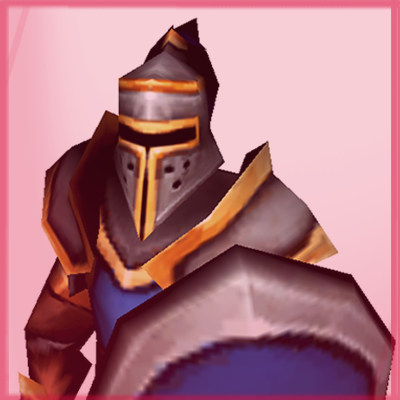 250560540106Human TankHumanMelee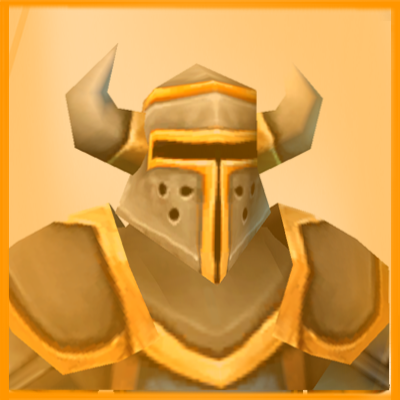 45051102100420Human ArcherHumanRange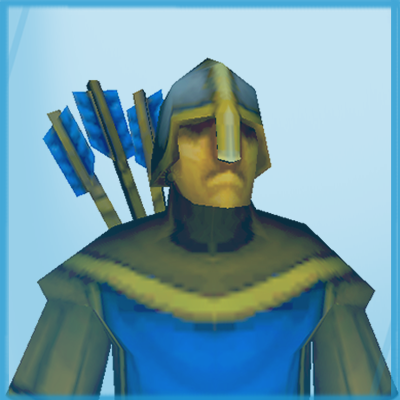 25056033066MageHumanHero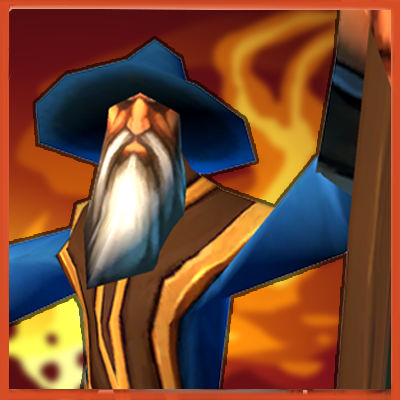 50051205100160Undead MeleeUndead Melee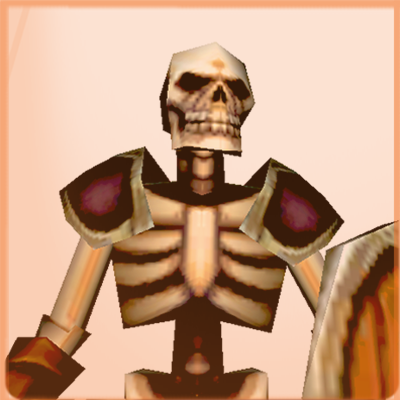 250560540106Undead TankUndead Tank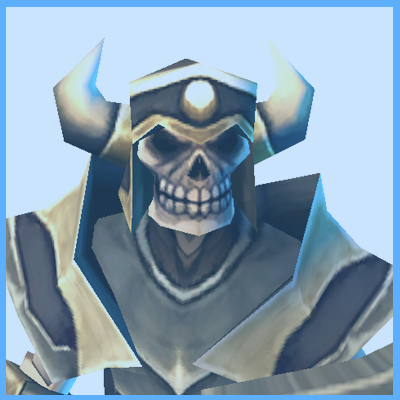 45051105100420Undead ArcherUndead Range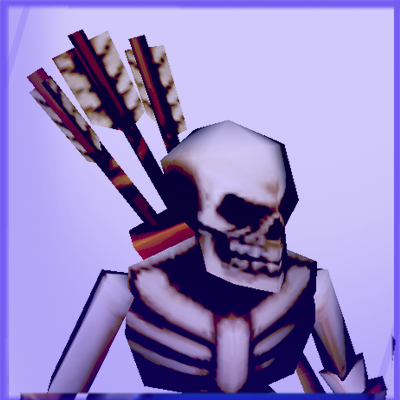 25056053066NamePortraitStatisticsStatisticsStatisticsStatisticsStatisticsStatisticsStatisticsStatisticsStatisticsStatisticsStatisticsStatisticsNamePortraitMax HealthHealthModifierGround AttackGround Attack ModifierTower AttackTower Attack ModifierAttack RateAttack Rate ModifierAttack RangeAttack Range ModifierDeath RewardMax Target ofHuman Melee 405014501050315112Human Tank10050305043503151510Human Archer2050205015503115112Mage1005040503050211515010Undead Melee405010502050215112Undead Tank10050205030502151510Undead Archer2050155020502115112NameIconPurchasingPurchasingStatisticsStatisticsStatisticsStatisticsStatisticsStatisticsNameIconCostCooldownRadiusMax DurationEffect All TeamsSpell DamageExplosion ForceUpwards Explosion ModifierBomb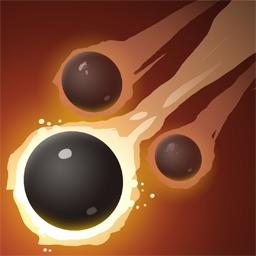 1003100No100402Firestorm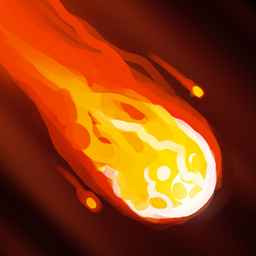 603105No100N/AN/AHeal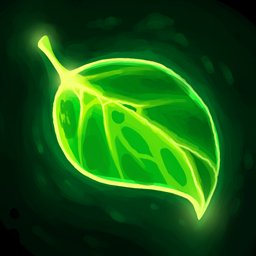 803105No-200N/AN/ALevelLevel# Enemy KillsStat ScalingStat ScalingStat ScalingStat ScalingStat ScalingStat ScalingLevelLevel# Enemy KillsStat ScalingStat ScalingStat ScalingStat ScalingStat ScalingStat ScalingLevelLevel# Enemy KillsModel ScaleHit PointAll AttackAll AttackAttack SpeedSpeed(meter/s)115+20%+10%+20%+20%//2215+30%+20%+40%+40%+10%+10%3325+50%+50%+100%+100%+50%+20%LevelTower TypeStatisticsStatisticsStatisticsStatisticsStatisticsLevelTower TypeStatisticsStatisticsStatisticsStatisticsStatisticsLevelTower TypeMax HealthAttack RangeGround Attack DamageGold Rate (Player Only)Death Reward (Enemy Only)1 - The Forest of FearsBase50020215501 - The Forest of FearsRegular40020215502 - HighlandBase5944202505502 - HighlandRegular4756202505503 - Dark WoodBase14111205935503 - Dark WoodRegular11289205935504 - Frozen VillageBase19556208215504 - Frozen VillageRegular15644208215505 - Ice HillsBase250002010505505 - Ice HillsRegular20000201050550LevelTowerWave DetailsWave DetailsWave DetailsWave DetailsWave DetailsWave DetailsWave DetailsLevelTowerWave DetailsWave DetailsWave DetailsWave DetailsWave DetailsWave DetailsWave DetailsLevelTowerUnit LevelUnit NameUnit RaceUnit TypeSquad CountSpawn Start DelaySpawn Interval1 - The Forest of FearsBase1Undead TankUndeadTank40151 - The Forest of FearsRegular 11Undead ArcherUndeadRange1010201 - The Forest of FearsRegular 11Undead MeleeUndeadMelee100201 - The Forest of FearsRegular 21Undead MeleeUndeadMelee1010201 - The Forest of FearsRegular 21Undead ArcherUndeadRange100202 - HighlandBase3Undead TankUndeadTank40152 - HighlandRegular 13Undead ArcherUndeadRange1010202 - HighlandRegular 13Undead MeleeUndeadMelee100202 - HighlandRegular 23Undead MeleeUndeadMelee1010202 - HighlandRegular 23Undead ArcherUndeadRange100203 - Dark WoodBase6Undead TankUndeadTank40153 - Dark WoodRegular 16Undead ArcherUndeadRange1010203 - Dark WoodRegular 16Undead MeleeUndeadMelee100203 - Dark WoodRegular 26Undead MeleeUndeadMelee1010203 - Dark WoodRegular 26Undead ArcherUndeadRange100204 - Frozen VillageBase8Undead TankUndeadTank40154 - Frozen VillageRegular 18Undead ArcherUndeadRange1010204 - Frozen VillageRegular 18Undead MeleeUndeadMelee100204 - Frozen VillageRegular 28Undead MeleeUndeadMelee1010204 - Frozen VillageRegular 28Undead ArcherUndeadRange100205 - Ice HillsBase10Undead TankUndeadTank40155 - Ice HillsRegular 110Undead ArcherUndeadRange1010205 - Ice HillsRegular 110Undead MeleeUndeadMelee100205 - Ice HillsRegular 210Undead MeleeUndeadMelee1010205 - Ice HillsRegular 210Undead ArcherUndeadRange10020